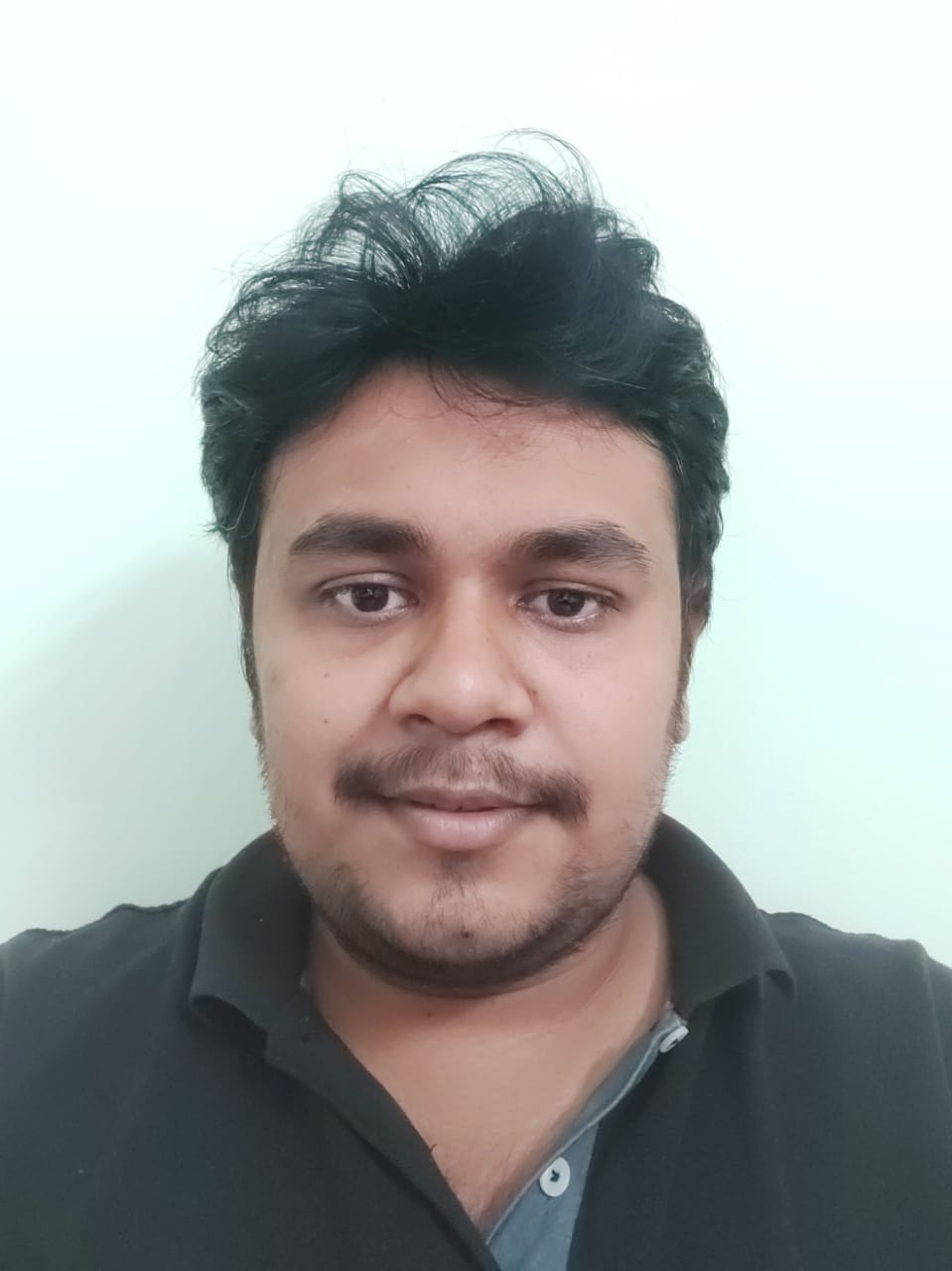 VIJAY.J.RAO
Electrical & Safety TechnicianExperience15th March 2016 – Till dateJob Title   :  Electrical and Safety Technician.Company:  NAPCO Consumer Products Company Ltd.Place         :  Dammam, Saudi Arabia.I am responsible for every electrical works in our company such as providing new power supply for new projects and machinery's. Troubleshooting the faults and errors of the machines. Machinery’s such as Diaper machines, Feminine napkin machines, Tissue paper production machines. And also responsible for the installation of the safety systems and troubleshooting the defects in safety equipments like pull stations, smoke detectors, etc.15th July 2015 – 10th March 2016Job Title   :  Forbes Service Engineer.Company :  Login Technology.Place         :  Calicut, India. I was responsible for installation, configuration, troubleshooting of Kiosk machines used in banks like Passbook Kiosk, Cash Deposit Kiosk, and Multi-Function Kiosk. Automatic Ticket vending machine at Railway. Electronic Cash Register, Thermal printers, Computer H/w and network configurations.  1st Sep 2014 – 30th April 2015Job Title   :  Printer & Networking Technician.Company :  Electro India.Place         :  Calicut, India.I was responsible for installation, configuration, troubleshooting of Billing machine, Thermal printers, CCTV, Biometric, Computer H/w and network configurations. Provide on the spot solutions to the clients facing technical issues and difficulties. 1st April 2012 – 31st July 2014Job Title   :  Acer Laptops & Networking TechnicianCompany :  Automation Technology (Acer service center).Place         :  Calicut, India.Worked as authorized Acer engineer for 2 years. I was responsible for installation, configuration, troubleshooting of computer hardware, operating systems and network configurations. Provide on the spot solutions to the clients facing technical issues and difficulties. EducationCERTIFIED NEBOSH International General Certificate in Occupational Health 	       -    CMC 	-    2021    And Safety.Hardware & Networking Laptop Engineering. 	 	                                      -     ITI  	-    2014 Electronics & Communication  Engineering (KGCE).                                           -    CTC             -    2012  Diploma in Computer Hardware.            -    CTC              -    2012   COURSE COMPLETED MCITP, CCNA, Diploma in Electronics & Telecommunication (IETE).TRAINED In Acer laptop servicing, Secure Eye CCTV, Biometrics. Personal TraitsAbility to lead. Motivate high performance team. Good Communication.Able to withstand any circumstances. Hard workPersonal Details  AGE & DATE OF BIRTH   	 :  	 30yrs, 07-07-1992.  FATHER’S NAME  	 	 :  	 Mr. JAWAHAR. J. RAO.  MOTHER’S NAME  	 :  	 Mrs. SUMATHI JAWAHAR.  MARITAL STATUS  	 :               MARRIED.  NATIONALITY   	 	 :  	 INDIAN.LANGUAGES KNOWN  	 :  	 ENGLISH, HINDI and ARABIC.  I hereby declare that the above mentioned details are true.                                                                                     Yours Faithfully,  VIJAY.J.RAO.Experience15th March 2016 – Till dateJob Title   :  Electrical and Safety Technician.Company:  NAPCO Consumer Products Company Ltd.Place         :  Dammam, Saudi Arabia.I am responsible for every electrical works in our company such as providing new power supply for new projects and machinery's. Troubleshooting the faults and errors of the machines. Machinery’s such as Diaper machines, Feminine napkin machines, Tissue paper production machines. And also responsible for the installation of the safety systems and troubleshooting the defects in safety equipments like pull stations, smoke detectors, etc.15th July 2015 – 10th March 2016Job Title   :  Forbes Service Engineer.Company :  Login Technology.Place         :  Calicut, India. I was responsible for installation, configuration, troubleshooting of Kiosk machines used in banks like Passbook Kiosk, Cash Deposit Kiosk, and Multi-Function Kiosk. Automatic Ticket vending machine at Railway. Electronic Cash Register, Thermal printers, Computer H/w and network configurations.  1st Sep 2014 – 30th April 2015Job Title   :  Printer & Networking Technician.Company :  Electro India.Place         :  Calicut, India.I was responsible for installation, configuration, troubleshooting of Billing machine, Thermal printers, CCTV, Biometric, Computer H/w and network configurations. Provide on the spot solutions to the clients facing technical issues and difficulties. 1st April 2012 – 31st July 2014Job Title   :  Acer Laptops & Networking TechnicianCompany :  Automation Technology (Acer service center).Place         :  Calicut, India.Worked as authorized Acer engineer for 2 years. I was responsible for installation, configuration, troubleshooting of computer hardware, operating systems and network configurations. Provide on the spot solutions to the clients facing technical issues and difficulties. EducationCERTIFIED NEBOSH International General Certificate in Occupational Health 	       -    CMC 	-    2021    And Safety.Hardware & Networking Laptop Engineering. 	 	                                      -     ITI  	-    2014 Electronics & Communication  Engineering (KGCE).                                           -    CTC             -    2012  Diploma in Computer Hardware.            -    CTC              -    2012   COURSE COMPLETED MCITP, CCNA, Diploma in Electronics & Telecommunication (IETE).TRAINED In Acer laptop servicing, Secure Eye CCTV, Biometrics. Personal TraitsAbility to lead. Motivate high performance team. Good Communication.Able to withstand any circumstances. Hard workPersonal Details  AGE & DATE OF BIRTH   	 :  	 30yrs, 07-07-1992.  FATHER’S NAME  	 	 :  	 Mr. JAWAHAR. J. RAO.  MOTHER’S NAME  	 :  	 Mrs. SUMATHI JAWAHAR.  MARITAL STATUS  	 :               MARRIED.  NATIONALITY   	 	 :  	 INDIAN.LANGUAGES KNOWN  	 :  	 ENGLISH, HINDI and ARABIC.  I hereby declare that the above mentioned details are true.                                                                                     Yours Faithfully,  VIJAY.J.RAO.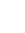 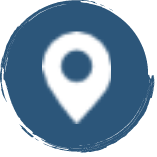 “Sujay”House, Puttumanunilam, Morikkara, Kakkodi,Calicut-673611, Kerala, India.Experience15th March 2016 – Till dateJob Title   :  Electrical and Safety Technician.Company:  NAPCO Consumer Products Company Ltd.Place         :  Dammam, Saudi Arabia.I am responsible for every electrical works in our company such as providing new power supply for new projects and machinery's. Troubleshooting the faults and errors of the machines. Machinery’s such as Diaper machines, Feminine napkin machines, Tissue paper production machines. And also responsible for the installation of the safety systems and troubleshooting the defects in safety equipments like pull stations, smoke detectors, etc.15th July 2015 – 10th March 2016Job Title   :  Forbes Service Engineer.Company :  Login Technology.Place         :  Calicut, India. I was responsible for installation, configuration, troubleshooting of Kiosk machines used in banks like Passbook Kiosk, Cash Deposit Kiosk, and Multi-Function Kiosk. Automatic Ticket vending machine at Railway. Electronic Cash Register, Thermal printers, Computer H/w and network configurations.  1st Sep 2014 – 30th April 2015Job Title   :  Printer & Networking Technician.Company :  Electro India.Place         :  Calicut, India.I was responsible for installation, configuration, troubleshooting of Billing machine, Thermal printers, CCTV, Biometric, Computer H/w and network configurations. Provide on the spot solutions to the clients facing technical issues and difficulties. 1st April 2012 – 31st July 2014Job Title   :  Acer Laptops & Networking TechnicianCompany :  Automation Technology (Acer service center).Place         :  Calicut, India.Worked as authorized Acer engineer for 2 years. I was responsible for installation, configuration, troubleshooting of computer hardware, operating systems and network configurations. Provide on the spot solutions to the clients facing technical issues and difficulties. EducationCERTIFIED NEBOSH International General Certificate in Occupational Health 	       -    CMC 	-    2021    And Safety.Hardware & Networking Laptop Engineering. 	 	                                      -     ITI  	-    2014 Electronics & Communication  Engineering (KGCE).                                           -    CTC             -    2012  Diploma in Computer Hardware.            -    CTC              -    2012   COURSE COMPLETED MCITP, CCNA, Diploma in Electronics & Telecommunication (IETE).TRAINED In Acer laptop servicing, Secure Eye CCTV, Biometrics. Personal TraitsAbility to lead. Motivate high performance team. Good Communication.Able to withstand any circumstances. Hard workPersonal Details  AGE & DATE OF BIRTH   	 :  	 30yrs, 07-07-1992.  FATHER’S NAME  	 	 :  	 Mr. JAWAHAR. J. RAO.  MOTHER’S NAME  	 :  	 Mrs. SUMATHI JAWAHAR.  MARITAL STATUS  	 :               MARRIED.  NATIONALITY   	 	 :  	 INDIAN.LANGUAGES KNOWN  	 :  	 ENGLISH, HINDI and ARABIC.  I hereby declare that the above mentioned details are true.                                                                                     Yours Faithfully,  VIJAY.J.RAO.Experience15th March 2016 – Till dateJob Title   :  Electrical and Safety Technician.Company:  NAPCO Consumer Products Company Ltd.Place         :  Dammam, Saudi Arabia.I am responsible for every electrical works in our company such as providing new power supply for new projects and machinery's. Troubleshooting the faults and errors of the machines. Machinery’s such as Diaper machines, Feminine napkin machines, Tissue paper production machines. And also responsible for the installation of the safety systems and troubleshooting the defects in safety equipments like pull stations, smoke detectors, etc.15th July 2015 – 10th March 2016Job Title   :  Forbes Service Engineer.Company :  Login Technology.Place         :  Calicut, India. I was responsible for installation, configuration, troubleshooting of Kiosk machines used in banks like Passbook Kiosk, Cash Deposit Kiosk, and Multi-Function Kiosk. Automatic Ticket vending machine at Railway. Electronic Cash Register, Thermal printers, Computer H/w and network configurations.  1st Sep 2014 – 30th April 2015Job Title   :  Printer & Networking Technician.Company :  Electro India.Place         :  Calicut, India.I was responsible for installation, configuration, troubleshooting of Billing machine, Thermal printers, CCTV, Biometric, Computer H/w and network configurations. Provide on the spot solutions to the clients facing technical issues and difficulties. 1st April 2012 – 31st July 2014Job Title   :  Acer Laptops & Networking TechnicianCompany :  Automation Technology (Acer service center).Place         :  Calicut, India.Worked as authorized Acer engineer for 2 years. I was responsible for installation, configuration, troubleshooting of computer hardware, operating systems and network configurations. Provide on the spot solutions to the clients facing technical issues and difficulties. EducationCERTIFIED NEBOSH International General Certificate in Occupational Health 	       -    CMC 	-    2021    And Safety.Hardware & Networking Laptop Engineering. 	 	                                      -     ITI  	-    2014 Electronics & Communication  Engineering (KGCE).                                           -    CTC             -    2012  Diploma in Computer Hardware.            -    CTC              -    2012   COURSE COMPLETED MCITP, CCNA, Diploma in Electronics & Telecommunication (IETE).TRAINED In Acer laptop servicing, Secure Eye CCTV, Biometrics. Personal TraitsAbility to lead. Motivate high performance team. Good Communication.Able to withstand any circumstances. Hard workPersonal Details  AGE & DATE OF BIRTH   	 :  	 30yrs, 07-07-1992.  FATHER’S NAME  	 	 :  	 Mr. JAWAHAR. J. RAO.  MOTHER’S NAME  	 :  	 Mrs. SUMATHI JAWAHAR.  MARITAL STATUS  	 :               MARRIED.  NATIONALITY   	 	 :  	 INDIAN.LANGUAGES KNOWN  	 :  	 ENGLISH, HINDI and ARABIC.  I hereby declare that the above mentioned details are true.                                                                                     Yours Faithfully,  VIJAY.J.RAO.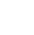 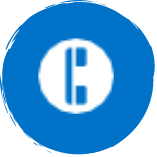 +966 540585570Experience15th March 2016 – Till dateJob Title   :  Electrical and Safety Technician.Company:  NAPCO Consumer Products Company Ltd.Place         :  Dammam, Saudi Arabia.I am responsible for every electrical works in our company such as providing new power supply for new projects and machinery's. Troubleshooting the faults and errors of the machines. Machinery’s such as Diaper machines, Feminine napkin machines, Tissue paper production machines. And also responsible for the installation of the safety systems and troubleshooting the defects in safety equipments like pull stations, smoke detectors, etc.15th July 2015 – 10th March 2016Job Title   :  Forbes Service Engineer.Company :  Login Technology.Place         :  Calicut, India. I was responsible for installation, configuration, troubleshooting of Kiosk machines used in banks like Passbook Kiosk, Cash Deposit Kiosk, and Multi-Function Kiosk. Automatic Ticket vending machine at Railway. Electronic Cash Register, Thermal printers, Computer H/w and network configurations.  1st Sep 2014 – 30th April 2015Job Title   :  Printer & Networking Technician.Company :  Electro India.Place         :  Calicut, India.I was responsible for installation, configuration, troubleshooting of Billing machine, Thermal printers, CCTV, Biometric, Computer H/w and network configurations. Provide on the spot solutions to the clients facing technical issues and difficulties. 1st April 2012 – 31st July 2014Job Title   :  Acer Laptops & Networking TechnicianCompany :  Automation Technology (Acer service center).Place         :  Calicut, India.Worked as authorized Acer engineer for 2 years. I was responsible for installation, configuration, troubleshooting of computer hardware, operating systems and network configurations. Provide on the spot solutions to the clients facing technical issues and difficulties. EducationCERTIFIED NEBOSH International General Certificate in Occupational Health 	       -    CMC 	-    2021    And Safety.Hardware & Networking Laptop Engineering. 	 	                                      -     ITI  	-    2014 Electronics & Communication  Engineering (KGCE).                                           -    CTC             -    2012  Diploma in Computer Hardware.            -    CTC              -    2012   COURSE COMPLETED MCITP, CCNA, Diploma in Electronics & Telecommunication (IETE).TRAINED In Acer laptop servicing, Secure Eye CCTV, Biometrics. Personal TraitsAbility to lead. Motivate high performance team. Good Communication.Able to withstand any circumstances. Hard workPersonal Details  AGE & DATE OF BIRTH   	 :  	 30yrs, 07-07-1992.  FATHER’S NAME  	 	 :  	 Mr. JAWAHAR. J. RAO.  MOTHER’S NAME  	 :  	 Mrs. SUMATHI JAWAHAR.  MARITAL STATUS  	 :               MARRIED.  NATIONALITY   	 	 :  	 INDIAN.LANGUAGES KNOWN  	 :  	 ENGLISH, HINDI and ARABIC.  I hereby declare that the above mentioned details are true.                                                                                     Yours Faithfully,  VIJAY.J.RAO.Experience15th March 2016 – Till dateJob Title   :  Electrical and Safety Technician.Company:  NAPCO Consumer Products Company Ltd.Place         :  Dammam, Saudi Arabia.I am responsible for every electrical works in our company such as providing new power supply for new projects and machinery's. Troubleshooting the faults and errors of the machines. Machinery’s such as Diaper machines, Feminine napkin machines, Tissue paper production machines. And also responsible for the installation of the safety systems and troubleshooting the defects in safety equipments like pull stations, smoke detectors, etc.15th July 2015 – 10th March 2016Job Title   :  Forbes Service Engineer.Company :  Login Technology.Place         :  Calicut, India. I was responsible for installation, configuration, troubleshooting of Kiosk machines used in banks like Passbook Kiosk, Cash Deposit Kiosk, and Multi-Function Kiosk. Automatic Ticket vending machine at Railway. Electronic Cash Register, Thermal printers, Computer H/w and network configurations.  1st Sep 2014 – 30th April 2015Job Title   :  Printer & Networking Technician.Company :  Electro India.Place         :  Calicut, India.I was responsible for installation, configuration, troubleshooting of Billing machine, Thermal printers, CCTV, Biometric, Computer H/w and network configurations. Provide on the spot solutions to the clients facing technical issues and difficulties. 1st April 2012 – 31st July 2014Job Title   :  Acer Laptops & Networking TechnicianCompany :  Automation Technology (Acer service center).Place         :  Calicut, India.Worked as authorized Acer engineer for 2 years. I was responsible for installation, configuration, troubleshooting of computer hardware, operating systems and network configurations. Provide on the spot solutions to the clients facing technical issues and difficulties. EducationCERTIFIED NEBOSH International General Certificate in Occupational Health 	       -    CMC 	-    2021    And Safety.Hardware & Networking Laptop Engineering. 	 	                                      -     ITI  	-    2014 Electronics & Communication  Engineering (KGCE).                                           -    CTC             -    2012  Diploma in Computer Hardware.            -    CTC              -    2012   COURSE COMPLETED MCITP, CCNA, Diploma in Electronics & Telecommunication (IETE).TRAINED In Acer laptop servicing, Secure Eye CCTV, Biometrics. Personal TraitsAbility to lead. Motivate high performance team. Good Communication.Able to withstand any circumstances. Hard workPersonal Details  AGE & DATE OF BIRTH   	 :  	 30yrs, 07-07-1992.  FATHER’S NAME  	 	 :  	 Mr. JAWAHAR. J. RAO.  MOTHER’S NAME  	 :  	 Mrs. SUMATHI JAWAHAR.  MARITAL STATUS  	 :               MARRIED.  NATIONALITY   	 	 :  	 INDIAN.LANGUAGES KNOWN  	 :  	 ENGLISH, HINDI and ARABIC.  I hereby declare that the above mentioned details are true.                                                                                     Yours Faithfully,  VIJAY.J.RAO.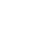 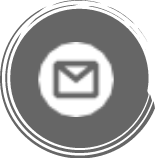 Vijayjrao92@gmail.comExperience15th March 2016 – Till dateJob Title   :  Electrical and Safety Technician.Company:  NAPCO Consumer Products Company Ltd.Place         :  Dammam, Saudi Arabia.I am responsible for every electrical works in our company such as providing new power supply for new projects and machinery's. Troubleshooting the faults and errors of the machines. Machinery’s such as Diaper machines, Feminine napkin machines, Tissue paper production machines. And also responsible for the installation of the safety systems and troubleshooting the defects in safety equipments like pull stations, smoke detectors, etc.15th July 2015 – 10th March 2016Job Title   :  Forbes Service Engineer.Company :  Login Technology.Place         :  Calicut, India. I was responsible for installation, configuration, troubleshooting of Kiosk machines used in banks like Passbook Kiosk, Cash Deposit Kiosk, and Multi-Function Kiosk. Automatic Ticket vending machine at Railway. Electronic Cash Register, Thermal printers, Computer H/w and network configurations.  1st Sep 2014 – 30th April 2015Job Title   :  Printer & Networking Technician.Company :  Electro India.Place         :  Calicut, India.I was responsible for installation, configuration, troubleshooting of Billing machine, Thermal printers, CCTV, Biometric, Computer H/w and network configurations. Provide on the spot solutions to the clients facing technical issues and difficulties. 1st April 2012 – 31st July 2014Job Title   :  Acer Laptops & Networking TechnicianCompany :  Automation Technology (Acer service center).Place         :  Calicut, India.Worked as authorized Acer engineer for 2 years. I was responsible for installation, configuration, troubleshooting of computer hardware, operating systems and network configurations. Provide on the spot solutions to the clients facing technical issues and difficulties. EducationCERTIFIED NEBOSH International General Certificate in Occupational Health 	       -    CMC 	-    2021    And Safety.Hardware & Networking Laptop Engineering. 	 	                                      -     ITI  	-    2014 Electronics & Communication  Engineering (KGCE).                                           -    CTC             -    2012  Diploma in Computer Hardware.            -    CTC              -    2012   COURSE COMPLETED MCITP, CCNA, Diploma in Electronics & Telecommunication (IETE).TRAINED In Acer laptop servicing, Secure Eye CCTV, Biometrics. Personal TraitsAbility to lead. Motivate high performance team. Good Communication.Able to withstand any circumstances. Hard workPersonal Details  AGE & DATE OF BIRTH   	 :  	 30yrs, 07-07-1992.  FATHER’S NAME  	 	 :  	 Mr. JAWAHAR. J. RAO.  MOTHER’S NAME  	 :  	 Mrs. SUMATHI JAWAHAR.  MARITAL STATUS  	 :               MARRIED.  NATIONALITY   	 	 :  	 INDIAN.LANGUAGES KNOWN  	 :  	 ENGLISH, HINDI and ARABIC.  I hereby declare that the above mentioned details are true.                                                                                     Yours Faithfully,  VIJAY.J.RAO.Experience15th March 2016 – Till dateJob Title   :  Electrical and Safety Technician.Company:  NAPCO Consumer Products Company Ltd.Place         :  Dammam, Saudi Arabia.I am responsible for every electrical works in our company such as providing new power supply for new projects and machinery's. Troubleshooting the faults and errors of the machines. Machinery’s such as Diaper machines, Feminine napkin machines, Tissue paper production machines. And also responsible for the installation of the safety systems and troubleshooting the defects in safety equipments like pull stations, smoke detectors, etc.15th July 2015 – 10th March 2016Job Title   :  Forbes Service Engineer.Company :  Login Technology.Place         :  Calicut, India. I was responsible for installation, configuration, troubleshooting of Kiosk machines used in banks like Passbook Kiosk, Cash Deposit Kiosk, and Multi-Function Kiosk. Automatic Ticket vending machine at Railway. Electronic Cash Register, Thermal printers, Computer H/w and network configurations.  1st Sep 2014 – 30th April 2015Job Title   :  Printer & Networking Technician.Company :  Electro India.Place         :  Calicut, India.I was responsible for installation, configuration, troubleshooting of Billing machine, Thermal printers, CCTV, Biometric, Computer H/w and network configurations. Provide on the spot solutions to the clients facing technical issues and difficulties. 1st April 2012 – 31st July 2014Job Title   :  Acer Laptops & Networking TechnicianCompany :  Automation Technology (Acer service center).Place         :  Calicut, India.Worked as authorized Acer engineer for 2 years. I was responsible for installation, configuration, troubleshooting of computer hardware, operating systems and network configurations. Provide on the spot solutions to the clients facing technical issues and difficulties. EducationCERTIFIED NEBOSH International General Certificate in Occupational Health 	       -    CMC 	-    2021    And Safety.Hardware & Networking Laptop Engineering. 	 	                                      -     ITI  	-    2014 Electronics & Communication  Engineering (KGCE).                                           -    CTC             -    2012  Diploma in Computer Hardware.            -    CTC              -    2012   COURSE COMPLETED MCITP, CCNA, Diploma in Electronics & Telecommunication (IETE).TRAINED In Acer laptop servicing, Secure Eye CCTV, Biometrics. Personal TraitsAbility to lead. Motivate high performance team. Good Communication.Able to withstand any circumstances. Hard workPersonal Details  AGE & DATE OF BIRTH   	 :  	 30yrs, 07-07-1992.  FATHER’S NAME  	 	 :  	 Mr. JAWAHAR. J. RAO.  MOTHER’S NAME  	 :  	 Mrs. SUMATHI JAWAHAR.  MARITAL STATUS  	 :               MARRIED.  NATIONALITY   	 	 :  	 INDIAN.LANGUAGES KNOWN  	 :  	 ENGLISH, HINDI and ARABIC.  I hereby declare that the above mentioned details are true.                                                                                     Yours Faithfully,  VIJAY.J.RAO.Experience15th March 2016 – Till dateJob Title   :  Electrical and Safety Technician.Company:  NAPCO Consumer Products Company Ltd.Place         :  Dammam, Saudi Arabia.I am responsible for every electrical works in our company such as providing new power supply for new projects and machinery's. Troubleshooting the faults and errors of the machines. Machinery’s such as Diaper machines, Feminine napkin machines, Tissue paper production machines. And also responsible for the installation of the safety systems and troubleshooting the defects in safety equipments like pull stations, smoke detectors, etc.15th July 2015 – 10th March 2016Job Title   :  Forbes Service Engineer.Company :  Login Technology.Place         :  Calicut, India. I was responsible for installation, configuration, troubleshooting of Kiosk machines used in banks like Passbook Kiosk, Cash Deposit Kiosk, and Multi-Function Kiosk. Automatic Ticket vending machine at Railway. Electronic Cash Register, Thermal printers, Computer H/w and network configurations.  1st Sep 2014 – 30th April 2015Job Title   :  Printer & Networking Technician.Company :  Electro India.Place         :  Calicut, India.I was responsible for installation, configuration, troubleshooting of Billing machine, Thermal printers, CCTV, Biometric, Computer H/w and network configurations. Provide on the spot solutions to the clients facing technical issues and difficulties. 1st April 2012 – 31st July 2014Job Title   :  Acer Laptops & Networking TechnicianCompany :  Automation Technology (Acer service center).Place         :  Calicut, India.Worked as authorized Acer engineer for 2 years. I was responsible for installation, configuration, troubleshooting of computer hardware, operating systems and network configurations. Provide on the spot solutions to the clients facing technical issues and difficulties. EducationCERTIFIED NEBOSH International General Certificate in Occupational Health 	       -    CMC 	-    2021    And Safety.Hardware & Networking Laptop Engineering. 	 	                                      -     ITI  	-    2014 Electronics & Communication  Engineering (KGCE).                                           -    CTC             -    2012  Diploma in Computer Hardware.            -    CTC              -    2012   COURSE COMPLETED MCITP, CCNA, Diploma in Electronics & Telecommunication (IETE).TRAINED In Acer laptop servicing, Secure Eye CCTV, Biometrics. Personal TraitsAbility to lead. Motivate high performance team. Good Communication.Able to withstand any circumstances. Hard workPersonal Details  AGE & DATE OF BIRTH   	 :  	 30yrs, 07-07-1992.  FATHER’S NAME  	 	 :  	 Mr. JAWAHAR. J. RAO.  MOTHER’S NAME  	 :  	 Mrs. SUMATHI JAWAHAR.  MARITAL STATUS  	 :               MARRIED.  NATIONALITY   	 	 :  	 INDIAN.LANGUAGES KNOWN  	 :  	 ENGLISH, HINDI and ARABIC.  I hereby declare that the above mentioned details are true.                                                                                     Yours Faithfully,  VIJAY.J.RAO.